FEDERAZIONE ITALIANA DELLA CACCIA 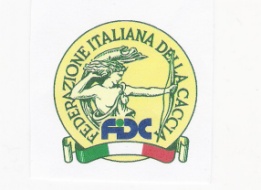 CONSIGLIO REGIONALE LIGURE CAMPIONATO ITALIANO TROFEO S.UBERTO A SQUADRE12 giugno 2021Scheda di iscrizione SQUADRA_______________________________________	PROVINCIA __________________________Nome ________________________________		Cognome__________________________________Nato a _______________________________  		il___________________________Indirizzo _______________________________________________________________________________Recapiti telefonici _______________________________________________Numero e data rilascio libretto personale porto di fucile:Numero_________________________ data di rilascio _________________________________Numero e data rilascio tessera assicurativa:Numero ________________________ data di rilascio _________________________________Nome del Cane ______________________________ razza_____________________________Roi n° ____________________  tatuaggio o microchip n. ______________________    (allegare fotocopia certificato d’iscrizione all’anagrafe canina)Libretto di lavoro FIDC n: ________________________________________________________Il sottoscritto _______________________________ dichiara di avere perfetta cognizione del regolamento e delle caratteristiche per lo svolgimento di questa gara e di essere al momento in possesso di tutti i documenti e requisiti fisici per la mia partecipazione, assumendomi ogni responsabilità e liberando in tal modo l’organizzazione.Resta inteso che in caso di accertamento di nono idoneità alla partecipazione, perderò un eventuale diritto di premio e sarò escluso dalla classifica.In funzione della L. 675/1996, Dichiaro di autorizzare la FIDC al trattamento dei dati personali che mi riguardano; tale trattamento, attuato da misure idonee a garantire la sicurezza  e la riservatezza dei dati stessi, avverrà per sole finalità istituzionali e strumentali dell’organizzazione.Data _____________________					Firma ____________________________